Приложение № 3к Положению о проведении заочного детского фестиваля «Мечтаем о профессиях»СОГЛАСИЕ НА ОБРАБОТКУ ПЕРСОНАЛЬНЫХ ДАННЫХ(для несовершеннолетнего участника) Я, _____________________________________________________________________________________(Ф.И.О. родителя (законного представителя) полностью)Проживающий(ая) по адресу:______________________________________________________________ являюсь законным представителем (Ф.И.О. ребенка полостью)________________________________________________________________________________________________________________________ Настоящим даю свое согласие на обработку оргкомитетом для формирования и обработки заявки на участие в фестивале «Мечтаем о профессиях»  моих персональных данных и персональных данных несовершеннолетнего участника конкурса Ф.И.О ребенка_____________________________________ 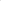 _____________________________________________________________относящихся исключительно к перечисленным ниже категориям персональных данных: - фамилия, имя, отчества;- дата, месяц, год рождения;- - адрес проживания.Я даю согласие на использование персональных данных исключительно в следующих целях:- публикацию и распространение текстов и презентаций работ;- экспертное заключение по работе;- фото- и видеосъемку моего ребенка, безвозмездно использовать эти фото, видео и информационные видеоматериалы во внутренних и внешних коммуникациях, связанных с проведением мероприятия. Фотографии и видеоматериалы могут быть скопированы, представлены и сделаны достоянием общественности или адаптированы для использования любыми СМИ и любым способом, в частности в буклетах, видео, в Интернете и т.д. при условии, что произведенные фотографии и видео не нанесут вред достоинству и репутации моего ребенка;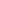 - публикации на официальном сайте организаторов;- иные действия связанные с вышеуказанной целью.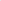 Настоящее согласие предоставляется на осуществление представителям оргкомитета фестиваля «Мечтаем о профессиях» следующих действий в отношении персональных данных: сбор, систематизация, накопление, хранение, уточнение (обновление, изменение), использование (только в указанных выше целях), публикации на официальных сайтах организаторов работ участников, обезличивание, блокирование, уничтожение. Я даю согласие на обработку персональных данных неавтоматизированным способом и автоматизированным способом.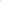 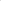 Обработку персональных данных для любых иных целей и любым иным способом, включая распространение и передачу каким-либо третьим лицам в ИНЫХ целях, я запрещаю. Она может быть возможна только с моего особого письменного согласия в каждом отдельном случае.Данное Согласие действует до достижения целей обработки персональных данных организаторами мероприятия или до отзыва данного Согласия. Данное Согласие может быть отозвано в любой момент по моему письменному заявлению.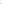 Я подтверждаю, что, давая настоящее согласие, я действую по своей воле и в интересах несовершеннолетнего ребенка, законным представителем которого являюсь.Дата: «___» ___________20__ г.                                 Подпись: ___________/_________